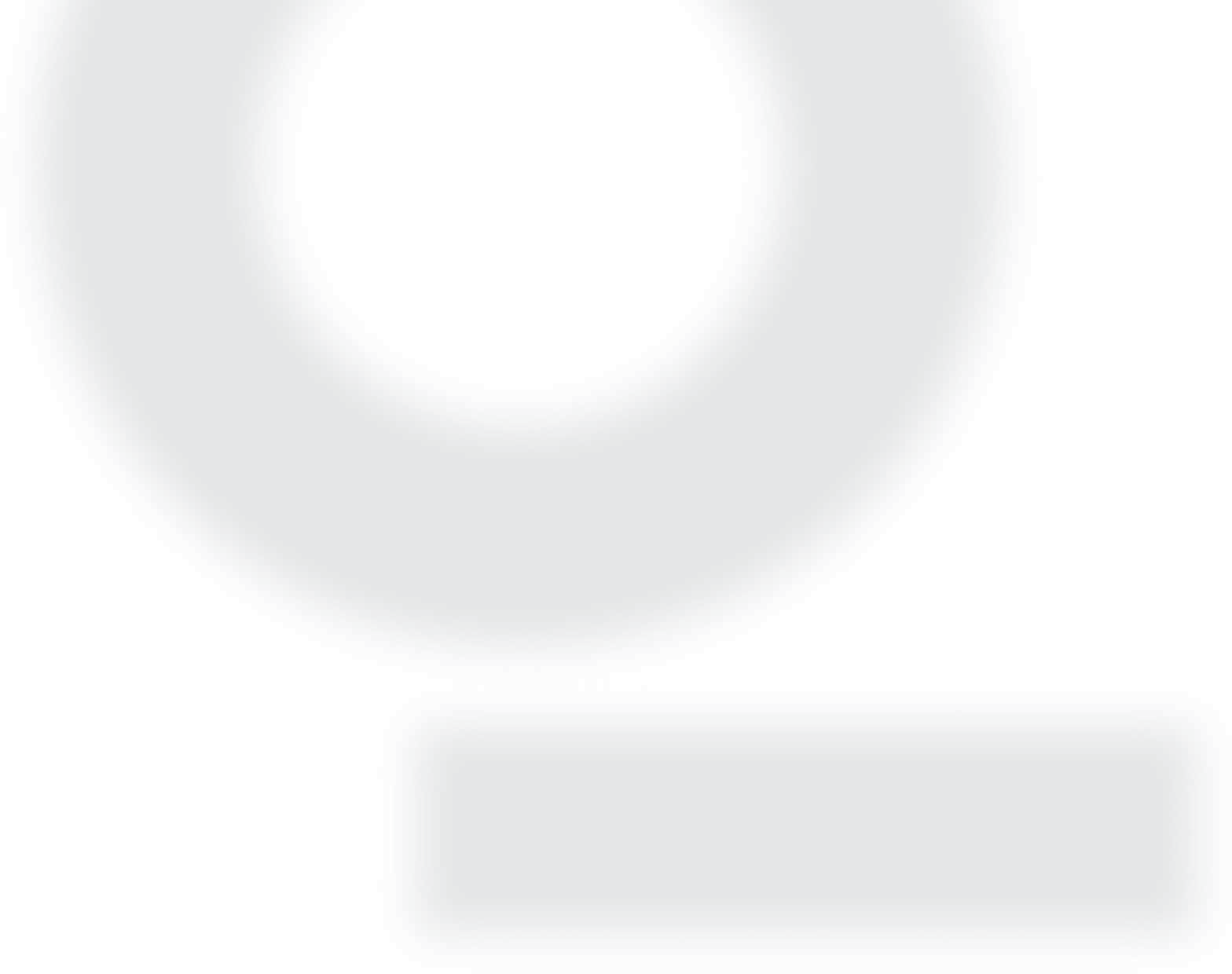 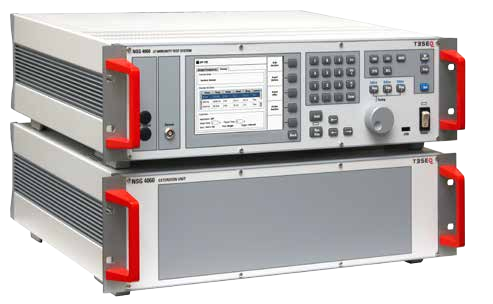 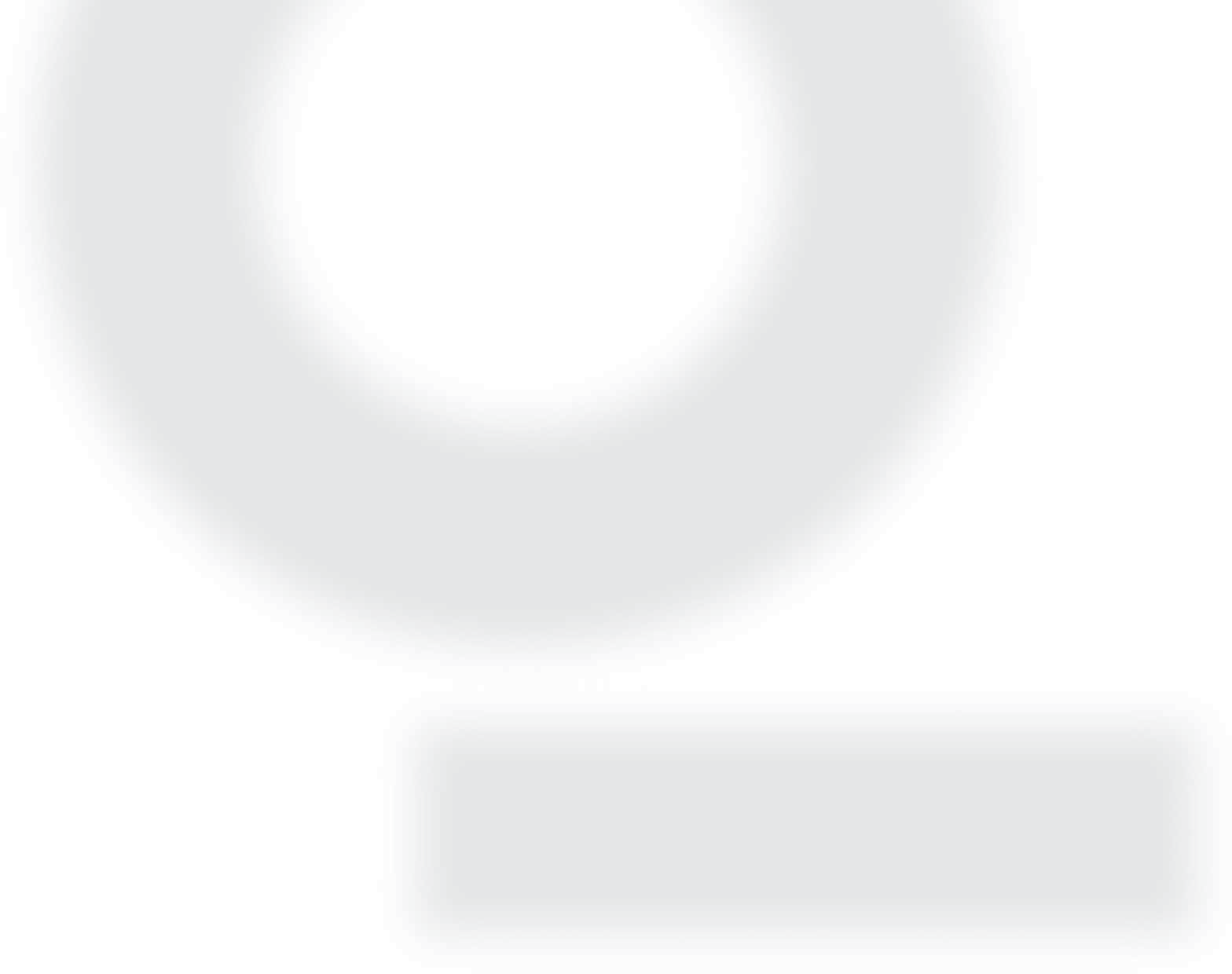 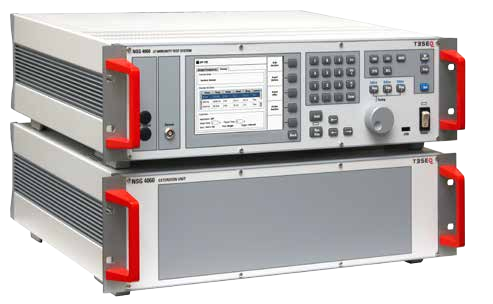 NSG 4060КОМПАКТНАЯ ИСПЫТАТЕЛЬНАЯ НИЗКОЧАСТОТНАЯ СИСТЕМАС МОДУЛЕМ РАСШИРЕНИЯ   NSG 4060-1Система NSG 4060 и модуль расширения NSG 4060-1Система NSG 4060 является исходной для создания тестовой системы оценки устойчивости  к кондуктивным помехам в диапазоне частот от 15 Гц до 150 кГц. Она включает в себя  генератор синусоидальных сигналов, усилитель мощности и блок мониторинга объекта испытаний. В зависимости от цели испытаний система используется совместно с модулем расширения или различными устройствами связи ( связи/развязки). Модуль расширения NSG 4060-1 предназначен для испытаний по стандарту ГОСТ Р 51317.4.16-2000 (IEC 61000-4-16:2011), включая кратковременные тестирования с уровнем до 300 В для линий  постоянного тока и переменного тока с диапазоном частот от 16 2/3 Гц до 200 Гц. Тестирование устойчивости к дифференциальным помехам согласно МЭК 61000-4-19 требует комбинирования системы с устройством связи/развязки CDND M316-2 для ввода напряжения помех или с трансформатором тока CT419-5 для ввода тока помех. Мощная и простая в использовании прошивка делает NSG 4060 независимым от внешнего ПК и управляющего программного обеспечения, хотя также возможно дистанционное управление последовательный системой. В комплект поставки NSG 4060 входит USB-последовательный / оптический преобразователь, который предлагает потенциальный бесплатный пульт дистанционного управления. 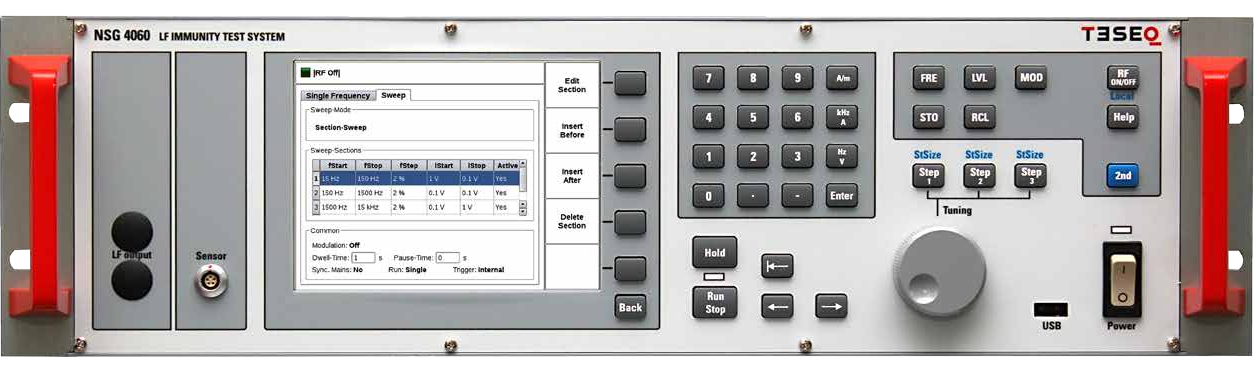 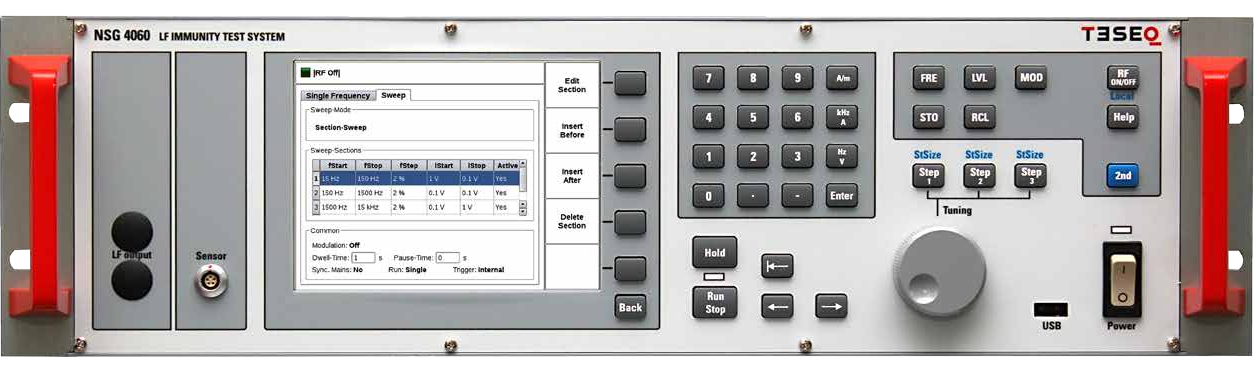 Генератор сигналов и встроен-ный усилитель 15 Гц – 150 кГц Соответствует МЭК 61000-4-16 в  комбинации с NSG 4060-1Соответствует МЭК 61000-4-19 в комбинации с CDND M316-2 для напряжения и с CT 419-5 для тока Соответствует МЭК 60255-26 (Приложение  A) с CN 60255-26               Подготовленные режимы для тестов по МЭК 61000-4-16 иМЭК 61000-4-19Цветной дисплей 5.7” Многоканальный  контроль объекта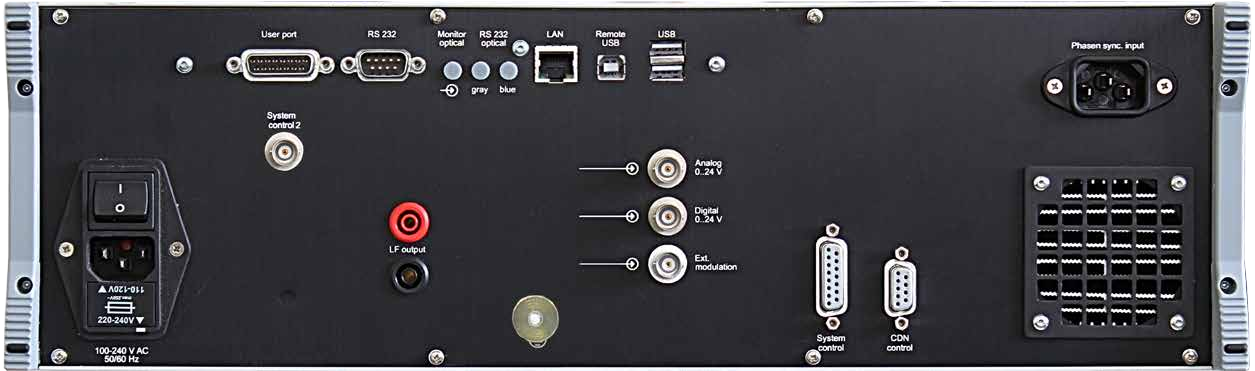 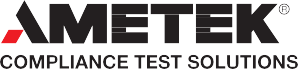 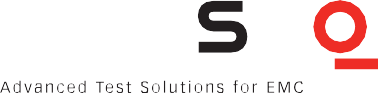 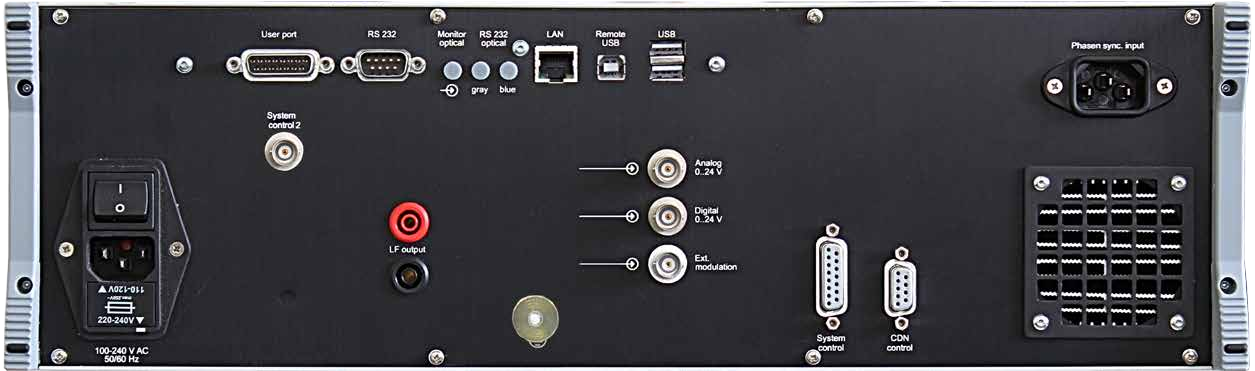 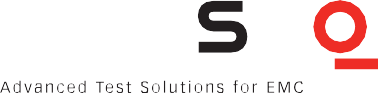 NSG 4060НИЗКОЧАСТОТНАЯ ИСПЫТАТЕЛЬНАЯ СИСТЕМА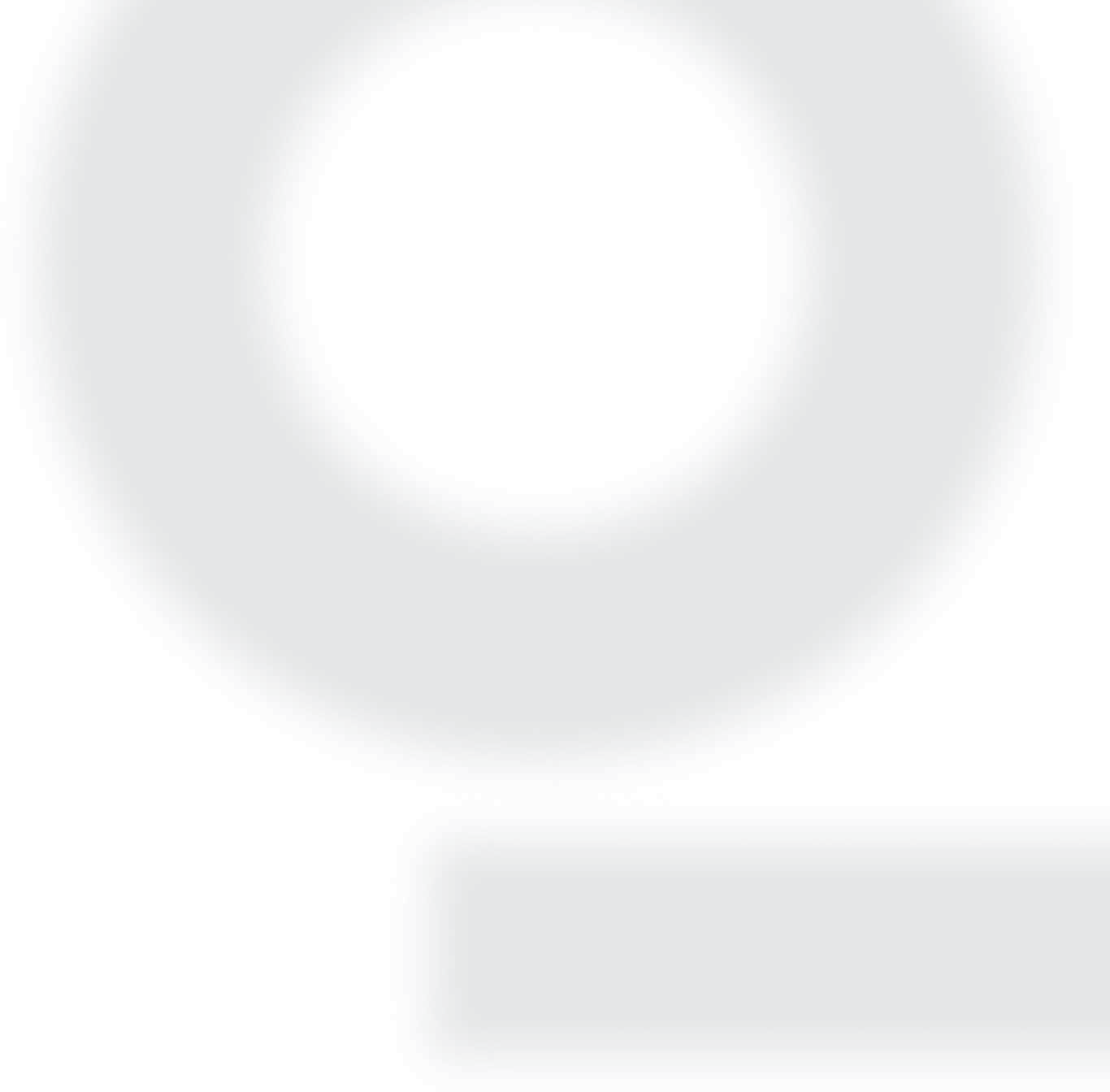 Приложение: выбор оборудования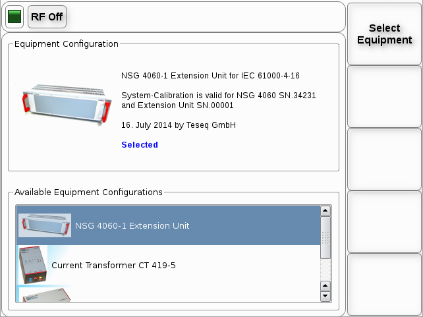 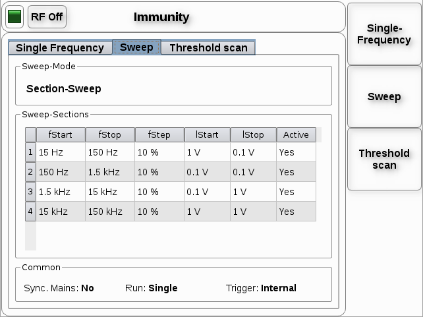 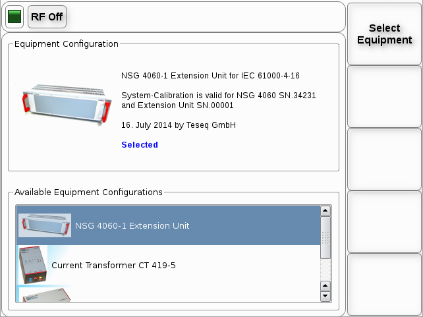 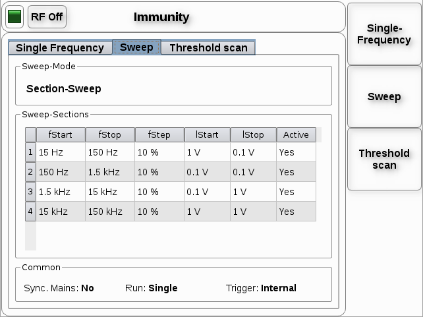 Приложение: меню свипирования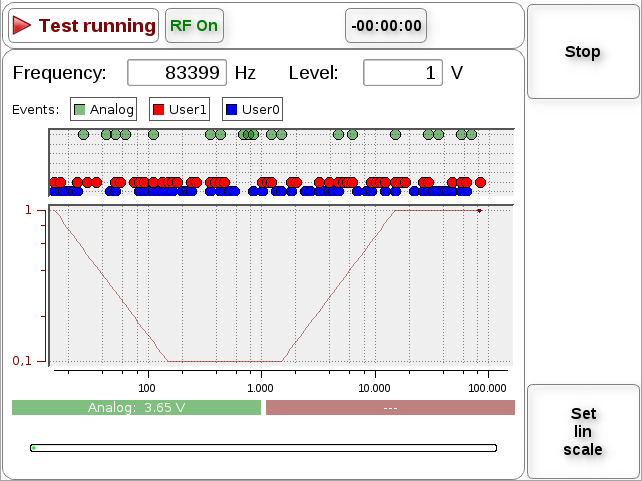 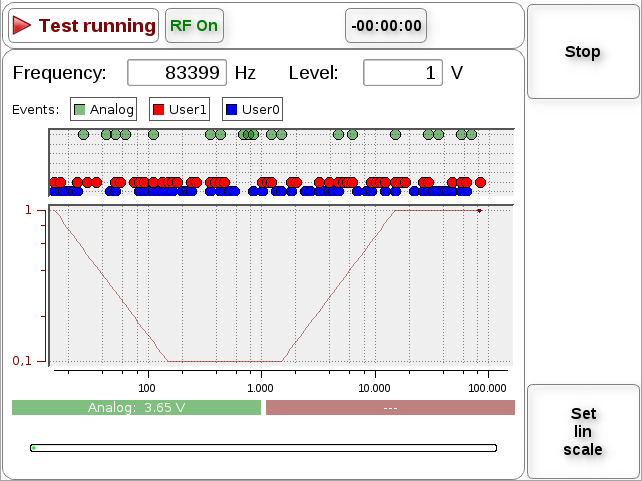 Приложение: наблюдение свипирования Технические характеристики NSG 4060 в комбинации с NSG 4060-1Технические характеристики NSG 4060 в комбинации с CDND M316-2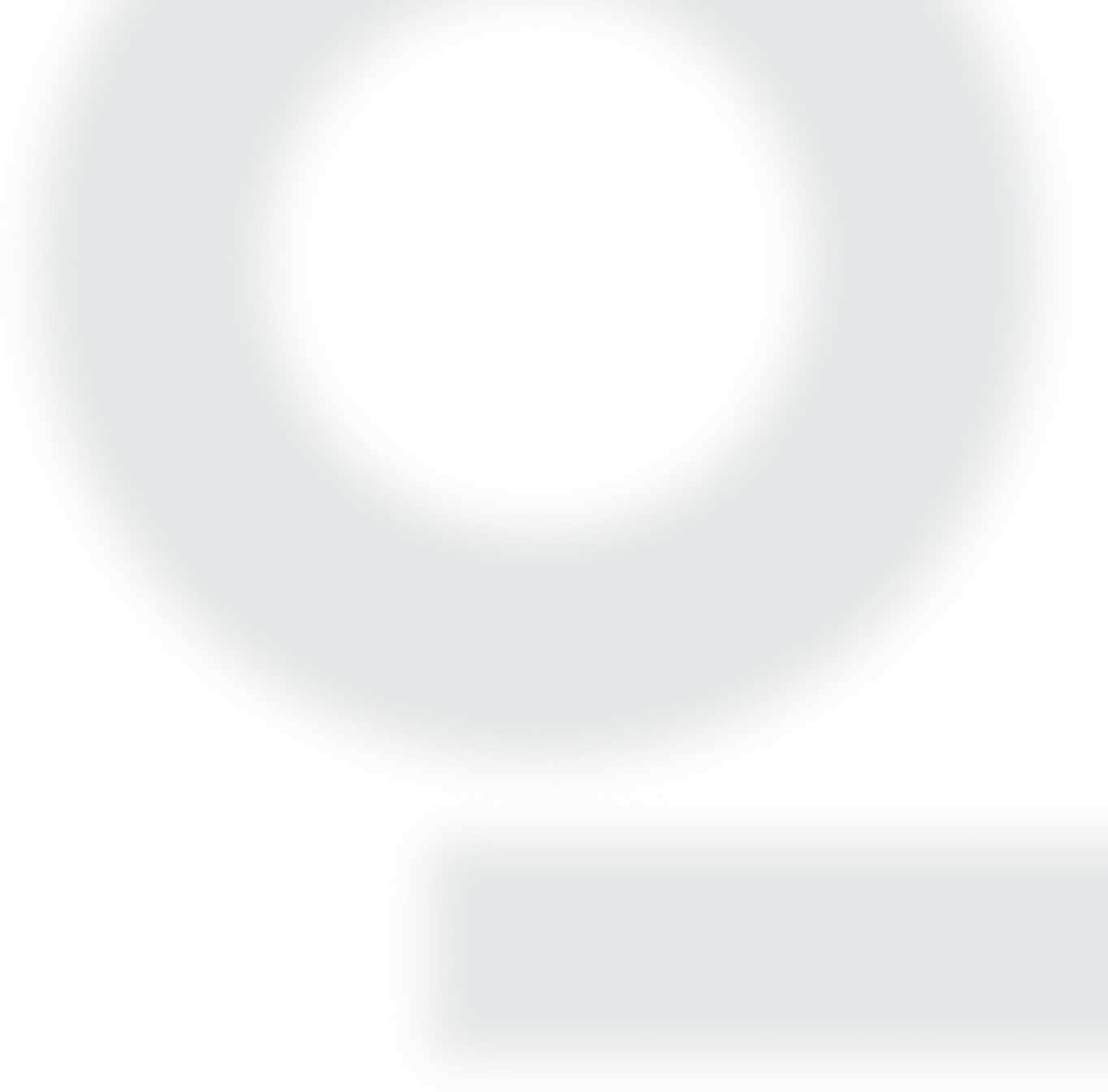 NSG 4060НИЗКОЧАСТОТНАЯ ИСПЫТАТЕЛЬНАЯ СИСТЕМАТехнические характеристики NSG 4060 в комбинации с CT 419-5Технические характеристики NSG 4060 в комбинации с NSG 4060-1 аппаратная версия 1A с подключенным устройством CN 60255-26NSG 4060НИЗКОЧАСТОТНАЯ ИСПЫТАТЕЛЬНАЯ СИСТЕМАОбщие характеристики  NSG 4060Общие характеристики модуля расширения NSG 4060-1NSG 4060НИЗКОЧАСТОТНАЯ ИСПЫТАТЕЛЬНАЯ СИСТЕМАВид на заднюю панель модуля расширения NSG 4060-1 НЧ вход от внешнего источника NSG 4060-op1НЧ вход от NSG 4060Управление системой 1 (подключение к NSG 4060) Выход (подключение к устройству связи)Управление системой 2 (подключение к NSG 4060)Заземление (к NSG 4060)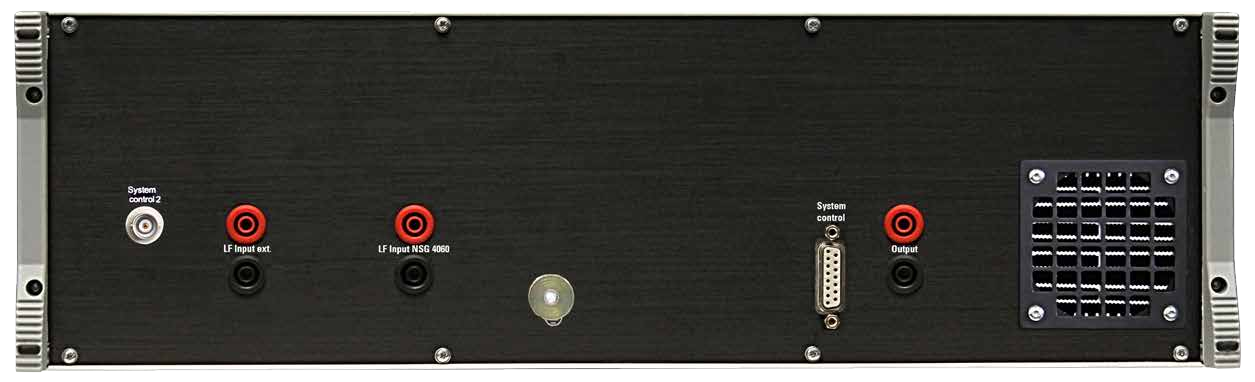 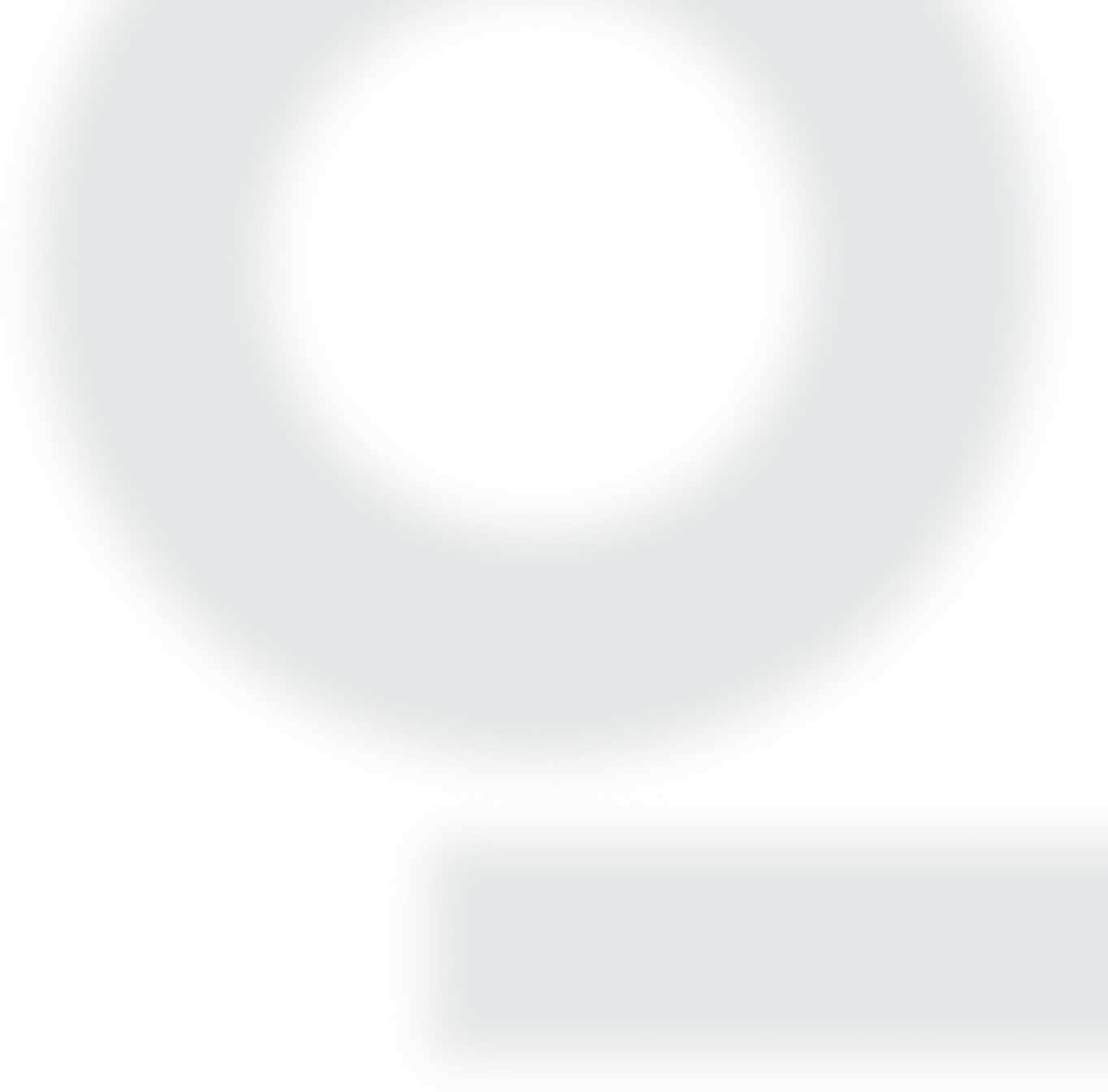 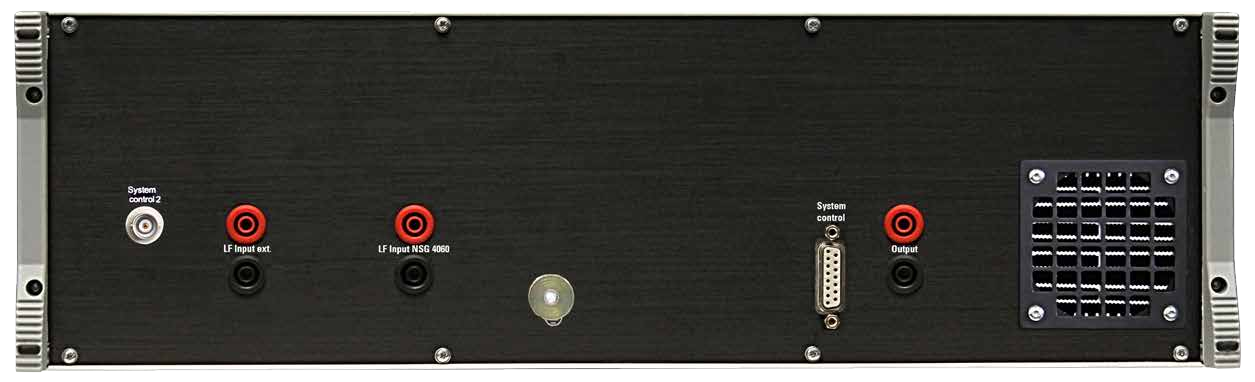 Технические характеристики  NSG 4060 в комбинации с NSG 4060-1 4)   и NSG 4060-op1Механические характеристики NSG 4060-op1NSG 4060НИЗКОЧАСТОТНАЯ ИСПЫТАТЕЛЬНАЯ СИСТЕМАВозможные примененияNote 1: Включен в модуль расширения NSG 4060-1Note 2:  В   комбинации с устройства связи/развязки /токовым трансформаторомПрим 3: Max. 2 AПрим 4: Требуется NSG 4060-1 с инструментальной версией 1A (срок производства после июня 2016)NSG 4060НИЗКОЧАСТОТНАЯ ИСПЫТАТЕЛЬНАЯ СИСТЕМАВозможные применения (прод)Прим 1: включен в модуль NSG 4060-1Прим 4: Требуется NSG 4060-1 с инструментальной версией 1A (срок производства после июня 2016)Состав поставки для  серии NSG 4060 NSG 4060: основной модуль NSG 4060; кабель RS232 ; преобразователь для ДУ  USO 4013 (USB – последовательный  /оптоволоконный с 20 м волоконным кабелем; кабель питания GB, CH, USA / JP, EU; измерительный кабель LE 261, накопитель флэш с программой отчетов; руководствоNSG 4060-1: модуль расширения NSG 4060-1; кабель заземления LE 260; 2 проводной защищенный кабель 25 см; защищенный кабель 160 см гнездо-BNC; интерфейсные кабели BNC и LE 262 с SUB-D-15NSG 4060НИЗКОЧАСТОТНАЯ ИСПЫТАТЕЛЬНАЯ СИСТЕМАПример конфигурации для тестов по МЭК 61000-4-16 Генератор            NSG 4060 LF IMMUNITY TEST SYSTEMStSize     StSize     StSizeStep                 Step               StepLocal1 2 3Устройствосвязи	 LF output SensorHoldTuningUSB PowerПорт генератораDN	CNEquipment under test            NSG 4060 EXTENSION UNITAE	AE порт	Порт объекта	ОбъектВнешнееоборудованиеУстройство развязки (опционально)  ЗаземлениеОпорная пластина заземленияМониторинг объектаКлеммы заземления(задняя панель)Пример конфигурации для тестов по МЭК 61000-4-19, ввод напряженияCoupling decoupling network for differential mode,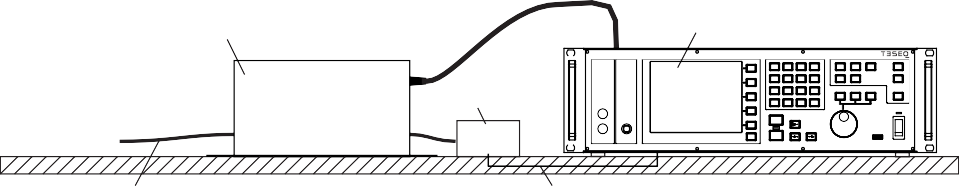 incl. 10 Ω resistorGeneratorEquipment            NSG 4060 LF IMMUNITY TEST SYSTEMStSize      StSize     StSizeStep                  Step                StepLocalTuningLF output           Sensor	Hold 	USBPowerConnected to mains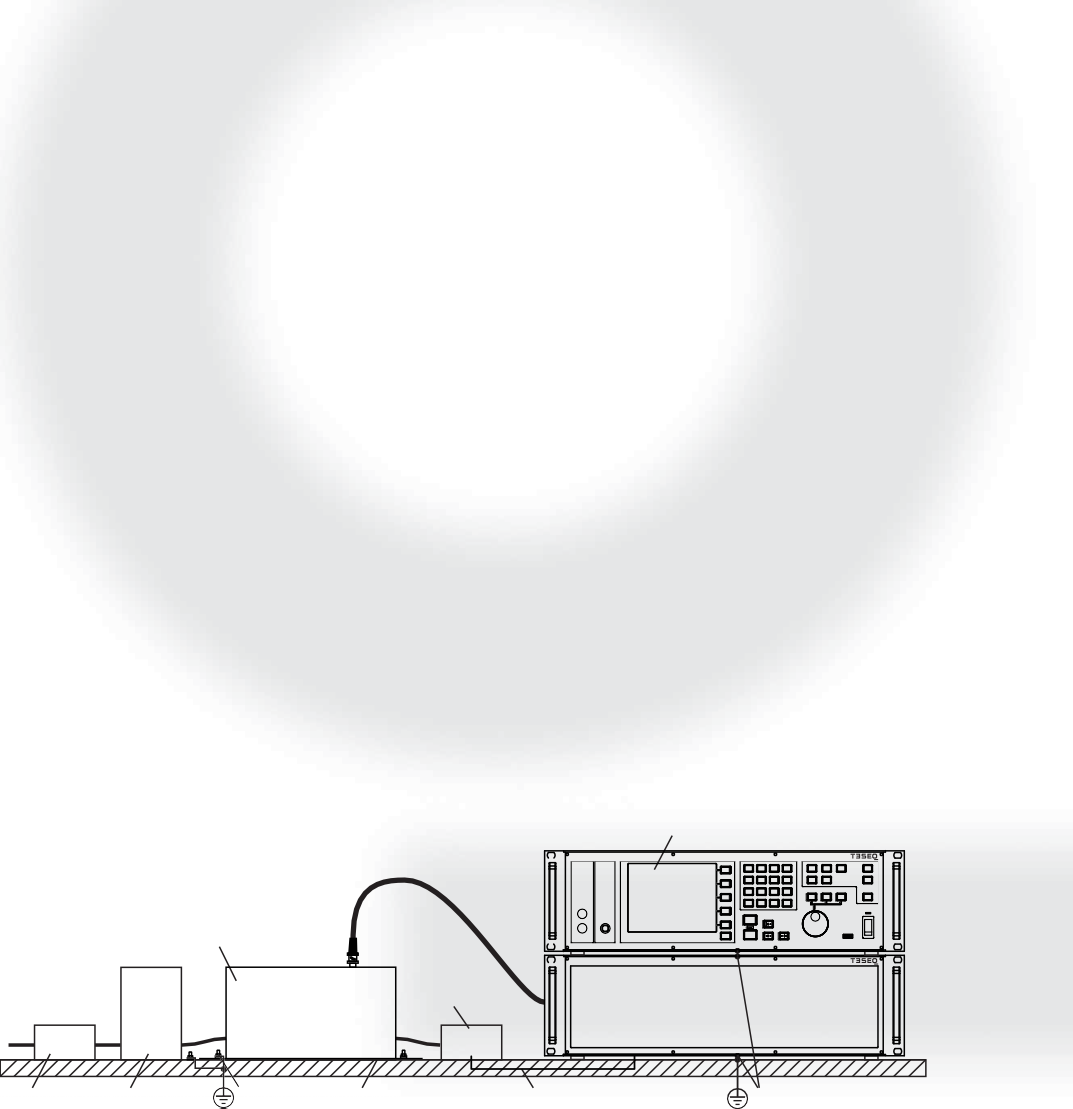 EUT monitoringNSG 4060НИЗКОЧАСТОТНАЯ ИСПЫТАТЕЛЬНАЯ СИСТЕМАПример конфигурации для МЭК 61000-4-19, ввод токаGeneratorCurrent transformer and matching networkConnected to voltage supplyEUTElectricity meterConnected to voltage supplyReference electricity meterCurrent source with e.g. 50 HzПример конфигурации по МЭК 60255-26, приложение  A Generator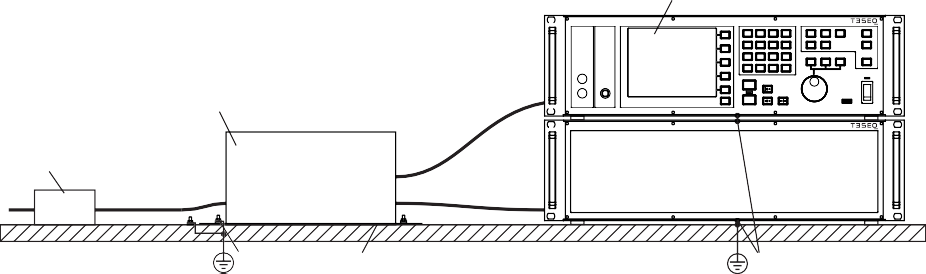             NSG 4060 LF IMMUNITY TEST SYSTEMStSize     StSize     StSizeStep                 Step               StepLocal1 2 3Couplingnetwork	 LF output SensorHoldTuningUSB PowerEquipment under testCN 60255-26Remote            NSG 4060 EXTENSION UNITEUTEUT port	Generator portEarthing connectionsGround reference planeEarthingconnections (back plane)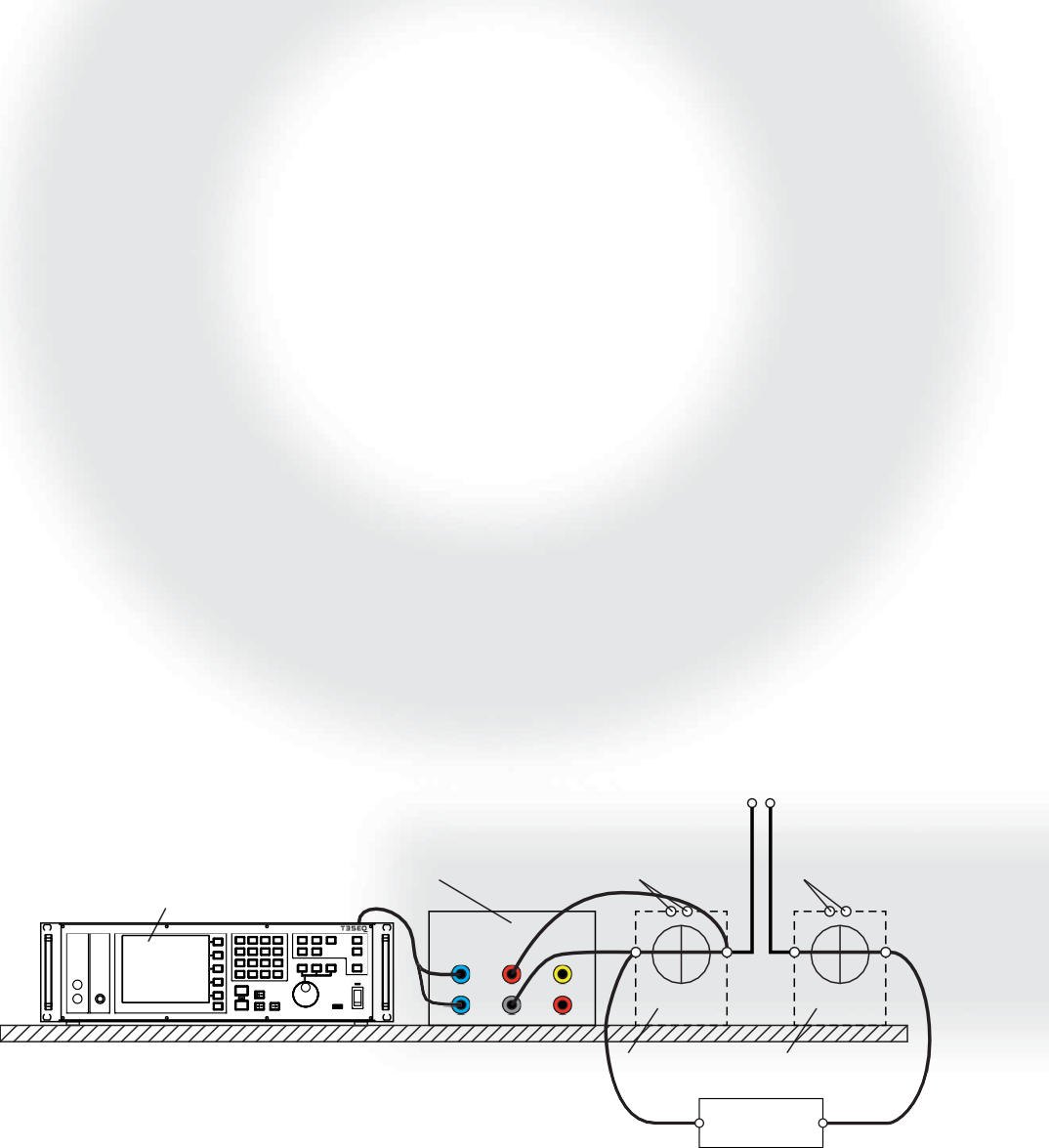 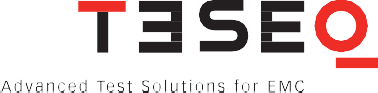 NSG 4060НИЗКОЧАСТОТНАЯ ИСПЫТАТЕЛЬНАЯ СИСТЕМАМодель и опцииNSG 4060LOW FREQUENCY IMMUNITY TEST SYSTEMAMETEK CTS Europe GmbHLandsberger Str. 255 · 12623 Berlin · Germany T + 49 30 56 59 88 35 F + 49 30 56 59 88 34info.rf.cts@ametek.com www.teseq.com© March 2018 Teseq®Specifications subject to change without notice. Teseq® is an ISO-registered company. Its products are designed and manufactured under the strict quality and environmental requirements of the ISO 9001. This document has been carefully checked. However, Teseq® does not assume any liability for errors or inaccuracies.82-258090 E02 March 2018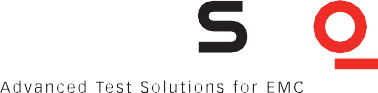 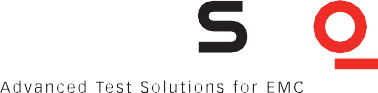 IEC / EN 61000-4-16, ГОСТ Р 51317.4.16-2000IEC / EN 61000-4-16, ГОСТ Р 51317.4.16-2000Применения:IEC 61000-4-16 ред 2.0, EN 61000-4-16:1998 / FprA3:2015Частотный диапазонКратковременный тест 1с: Качание и непр. тест:DC, 162/3   Гц до  200 Гц13 Гц - 150 кГцРазрешение по частоте:0.01 ГцВыходное напряжениеКратковременно 1 с: Качание и непр. тест:0.1 Вrms  до ≥300 Вrms (макс. 2 A), 1 В DC до 100 В DC0.1 Вrms  до ≥30 ВrmsРазрешение:0.01 ВФазовая синхронизация:0°Уровень гармоник Кратковременный 1 сКачание и непр. тест:<10%<1%Длительность фронта и спада выходного напряжения DC при включении:От 1 до  5 мксВыходной импеданс:50 Ом ±10%  IEC / EN 61000-4-19 по напряжению помехПрименение:	IEC 61000-4-19 Ред.  IEC / EN 61000-4-19 по напряжению помехПрименение:	IEC 61000-4-19 Ред.  IEC / EN 61000-4-19 по напряжению помехПрименение:	IEC 61000-4-19 Ред.  IEC / EN 61000-4-19 по напряжению помехПрименение:	IEC 61000-4-19 Ред.1.0,EN61000-4-19:2015Частотный диапазон:2  кГц    до 150 кГц150 кГц150 кГц150 кГц150 кГцРазрешение по частоте:0.01 Гц0.01 Гц0.01 Гц0.01 Гц0.01 Гц0.01 ГцВыходное напряжениеОт 0.1 до 20 В От 0.1 до 20 В Разрешение:0.01 В0.01 В0.01 В0.01 В0.01 В0.01 ВУровень гармоник:<5%<5%<5%<5%<5%<5%Импульсная модуляцияИмпульсная модуляцияИмпульсная модуляцияИмпульсная модуляцияИмпульсная модуляцияИмпульсная модуляцияИмпульсная модуляцияДиапазон частот модуляции: от 3 Гц до 10 кГцДиапазон частот модуляции: от 3 Гц до 10 кГцДиапазон частот модуляции: от 3 Гц до 10 кГцДиапазон частот модуляции: от 3 Гц до 10 кГцДиапазон частот модуляции: от 3 Гц до 10 кГцДиапазон частот модуляции: от 3 Гц до 10 кГцДиапазон частот модуляции: от 3 Гц до 10 кГцРазрешение по частоте:0.01 Гц0.01 Гц0.01 Гц0.01 Гц0.01 Гц0.01 ГцКоэффициент заполн.:50%50%50%50%50%50%Фронт/спад (10% / 90%):< 10 мкс< 10 мкс< 10 мкс< 10 мкс< 10 мкс< 10 мксВыходной импеданс:10 Ом ±30%10 Ом ±30%10 Ом ±30%10 Ом ±30%10 Ом ±30%10 Ом ±30%IEC / EN 61000-4-19 токи помехIEC / EN 61000-4-19 токи помехIEC / EN 61000-4-19 токи помехIEC / EN 61000-4-19 токи помехIEC / EN 61000-4-19 токи помехIEC / EN 61000-4-19 токи помехIEC / EN 61000-4-19 токи помехПрименение:IEC 61000-4-19TR 50579:2012IEC 61000-4-19TR 50579:2012Ред.1.0,EN61000-4-19:2015Частотный диапазон:От 2  кГц до 150 кГц150 кГц150 кГц150 кГц150 кГцРазрешение по частоте:0.01 Гц0.01 Гц0.01 Гц0.01 Гц0.01 Гц0.01 ГцВыходной ток:2 кГц - 30 кГц30 кГц - 150 кГцот 0.1 A до ≥4 Aот 0.1 A до ≥2 Aот 0.1 A до ≥4 Aот 0.1 A до ≥2 Aот 0.1 A до ≥4 Aот 0.1 A до ≥2 Aот 0.1 A до ≥4 Aот 0.1 A до ≥2 Aот 0.1 A до ≥4 Aот 0.1 A до ≥2 Aот 0.1 A до ≥4 Aот 0.1 A до ≥2 AРазрешение:0.01 A0.01 A0.01 A0.01 A0.01 A0.01 AУровень гармоник:<5%<5%<5%<5%<5%<5%Импульсная модуляцияИмпульсная модуляцияИмпульсная модуляцияИмпульсная модуляцияИмпульсная модуляцияИмпульсная модуляцияИмпульсная модуляцияДиапазон частот:                  От 3 Гц до 10 кГцДиапазон частот:                  От 3 Гц до 10 кГцДиапазон частот:                  От 3 Гц до 10 кГцДиапазон частот:                  От 3 Гц до 10 кГцДиапазон частот:                  От 3 Гц до 10 кГцДиапазон частот:                  От 3 Гц до 10 кГцДиапазон частот:                  От 3 Гц до 10 кГцРазрешение по частоте:0.01 Гц0.01 Гц0.01 Гц0.01 Гц0.01 Гц0.01 ГцЗаполнение:50%50%50%50%50%50%Фронт /спад (10% / 90%):< 10 мкс< 10 мкс< 10 мкс< 10 мкс< 10 мкс< 10 мксВыходной импеданс:1 Ом ±30%1 Ом ±30%1 Ом ±30%1 Ом ±30%1 Ом ±30%1 Ом ±30%IEC / EN 60255-26IEC / EN 60255-26Применение:Приложение IEC 60255-26:2013, EN 60255-26:2013 + AC:2013 +Дополнения 1 и 2ЧастотаОдночастотный тест:Разрешение по частоте:162/3   Гц до 60 Гц0.01 ГцВыходное напряжение:0.1 Вrms до ≥300 ВrmsРазрешение:0.01 ВПауза при сканировании:0.3 с  до  >10 сФазовая синхронизация:0° ±10%Уровень помех:<10%Выходной импеданс:50 Ом ±10%Подключение ДУ:Через порт пользователя  D-Sub15, подключение к CN 60255-26Монитор:640 x 480, 5.7” цветнойВыходной разъем:4 мм гнездо, защищенное Пользовательский порт:D-Sub 15 pole with 4 TTL inputs and 4 TTL outputs+12 V / 100 mA, -12 V / 100 mA, +5 V / 100 mA power supplyАналоговый вход мониторинга:BNC socket, 0-24 V Ri=>15 kΩ, 6 mV resolutionЦифровой вход мониторинга:BNC socket, 0 to 24 V via optical coupler Ri=1.5 kΩ, switchingthreshold approx. 2 to 3 VОптоволоконный вход мониторинга:optical fiber, HP versatile link HFBR0501 series40 kBd, (avoid scattered light on the front panel)Вход датчика:ODU socket, 0 to 4.2 V Ri≥4 kΩ, 6 mV resolutionВход внешней модуляции:BNC socket (prepared only)RS232:D-Sub 9 pole, up to 115200 BdRS232 оптоканал:Connector 2 x HFBRx523 socket for 1 mm fiber optic cable with length between 5 m and 30 m with 115200 Bd, for other distances38400 Bd, max. 50 mРазмеры (W x H x D):45 cm (19“) x 15 cm (3HU) x 42.3 cm (with handle bar and foot)Масса:approx. 15 kgCardboard box:60 cm x 55 cm x 37 cm, weight of cardboard box approx. 2.3 kg (empty)Разъемы:4 мм  гнездо защищенные4 мм  гнездо защищенныеРазмер (W x H x D):45 см (19“) x 15 см (3HU) x 37.5 cmМасса:около 35 кгУпаковочный кейс:66 см x 55 см x 32 см, около 10 кг(пустой)IEC / EN 61000-4-16Применение:	IEC 61000-4-16 Ред   2.0, EN 61000-4-16:1998 /   Прим A3:2015Частотный диапазонКратковременный тест 1 с:	DCВыходное напряжениеКратковременный тест 1 с:	1  В  -  330 В  DC Непрерывный тест:	1 В  -  ≥30 В DCРазрешение:	0.01 ВДлительность фронта или спадапри переключении:	 1 - 5 мксВыходной импеданс:	50 Ом ±10%Размеры 45 см (19“) x 15см(3HU)x37.5смМасса                                       35 кг                                       35 кг                                       35 кг                                       35 кг                                       35 кг                                       35 кг                                       35 кг                                       35 кг                                       35 кг                                       35 кгВнешний видIEC / EN 61000-4-16IEC / EN 61000-4-19ГенераторУровень помехмодуляцияЧастотный диапазонИмпедансФазовая синхронизацияУровень гармоник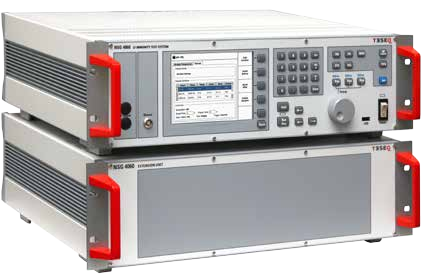 NSG 4060 +NSG 4060-1Непрерывно:от 1 до  ≥30 В-DC50 Ом,Прим 1--NSG 4060 +NSG 4060-1  Кратковременно1  - 100 В-DC50 Ом,Прим 1--NSG 4060 +NSG 4060-1Кратковременно0.1 до ≥300 Вrms,Прим 3-162/3 до200 Гц50 Ом,Прим 1к 0°<10%NSG 4060 +NSG 4060-1Непрерывно:0.1 до  ≥30 Вrms-13 Гц до150 кГц50 Ом,Прим 1-<1%NSG 4060 +NSG 4060-1 4) +NSG 4060-op1Как указано вышеКак указано вышеКак указано вышеКак указано вышеКак указано вышеКак указано вышеNSG 4060 +NSG 4060-1 4) +NSG 4060-op1Кратковременно1 до 330 В-DC50 Ом,Прим 1--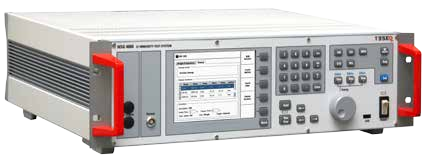 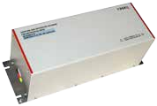 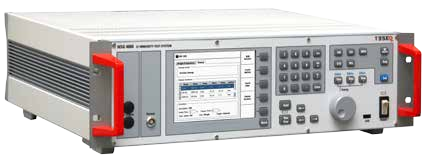 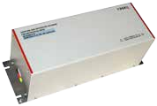 NSG 4060 +CDND M316-2Непрерывно, напряжение: 0.1 до  ≥20 ВrmsНГ + пауза/  ИМ  + пауза2 кГц до150 кГц10 Ом,Прим 2-<5%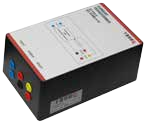 NSG 4060 + CT419-5Непрерывно: 2 кГц - 30 кГц, до ≥4 Arms, 30кГц -50кГц,до≥2 ArmsНГ + пауза/  ИМ  + пауза2 кГц до150 кГц1 Ом,Прим 2-<5%Внешний видМЭК / EN 60255-26Приложение AГенераторУровеньМодуляцияЧастотный диапазонФазовая синхронизацияsynchronisationУровень гармоник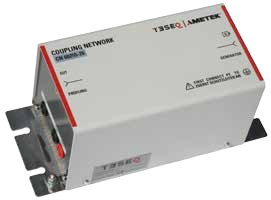 NSG 4060 +NSG 4060-1 4) +Кратковременно:От 0.3 до >10 с-162/3 до60 Гц50 Ом,Прим 1к 0°<10%CN 60255-26Уровень воздействия:От 0.1 до ≥300 Вrms123HzV123Hz0.Enter123HzVВнешний видProduct nameDescriptionPart number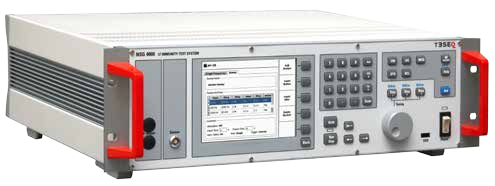 NSG 4060ALow frequency immunity test system, 15 Hz to 150 kHz generator, 3 Hz to 10 kHz modulator, EUT monitoring ports, 600 W ampli- fier, 5.7” color display, 3 HU rack version, combined with option NSG 4060-1 for IEC / EN 61000-4-16, combined with option CDND M316-2 for IEC / EN 61000-4-19 voltage testing, combined with option CT 419-5 for IEC / EN 61000-4-19 current testing258090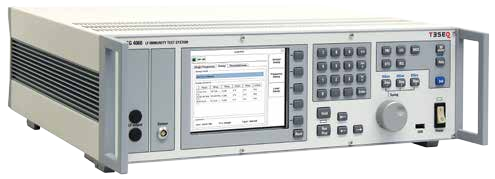 NSG 4060ALow frequency immunity test system, 15 Hz to 150 kHz generator, 3 Hz to 10 kHz modulator, EUT monitoring ports, 600 W amplifier, 5.7” color display, 3 HU desktop version, combined with option NSG 4060-1 for IEC / EN 61000-4-16, combined with option CDND M316-2 for IEC / EN 61000-4-19 voltage testing, combined with option CT 419-5 for IEC / EN 61000-4-19 current testing258091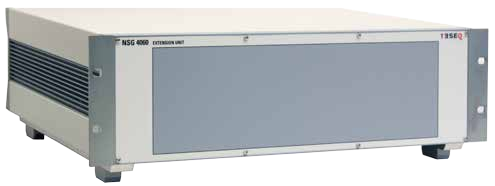 NSG 4060-1Extension unit of NSG 4060 for IEC 61000-4-16 testing, provides 50 Ω output impedance, short time testing and DC test function, 3 HU rack version, incl. 2x cable banana, BNC/banana cable, LE 260 earth cable, LE 262 system control cable, BNC system control cable255501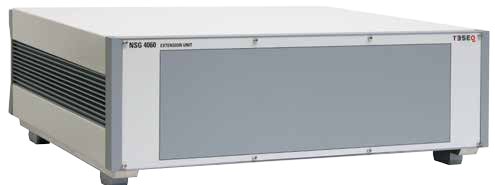 NSG 4060-1Extension unit of NSG 4060 for IEC 61000-4-16 testing, provides 50 Ω output impedance, short time testing and DC test function, 3 HU desktop version, incl. 2x cable banana, BNC/banana cable, LE 260 earth cable, LE 262 system control cable, BNC system control cable255504NSG 4060-op1External DC power source 2.4 KW255507Option 4060- frontOption for NSG 4060, output located on front panel, factory fitted257095Option 4060-1- frontOption for NSG 4060-1, LF input and LF output located on front panel, factory fitted257096NSG 4060-TCTraceable calibration (ISO17025) of NSG 4060 combined with NSG 4060-1 for IEC 61000-4-16, order only with the device97-255500NSG 4060-DAkkSDAkkS calibration (ISO17025) of NSG 4060 combined with NSG 4060-1 for IEC 61000-4-16, order only with the device98-255500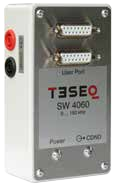 SW 4060Switch for combining NSG 4060, NSG 4060-1 and CDND M316-2255505SW 4060 (Rack)Switch for combining NSG 4060, NSG 4060-1 and CDND M316-2, recommended for Rack 4060-23H or Rack 4060-37H255508Product pictureProduct nameDescriptionPart number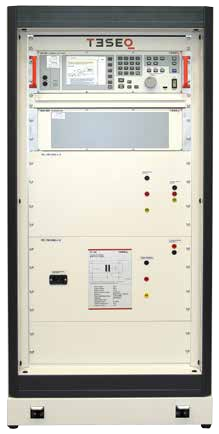 Rack 4060-23HRack 23 HU for NSG 4060, NSG 4060-1, CDND M316-2 and ITF 14,front panels, connectors and wheels included257510Rack 4060-37HRack 37 HU for NSG 4060, NSG 4060-1, CDND M316-2 and ITF 14,front panels, connectors and wheels included257511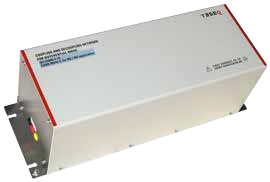 CDND M316-2Coupling Decoupling Network for IEC 61000-4-19 DM voltage, typeM3 (M2), 16 A, bananaDatasheet: http://www.teseq.com/products/CDND-series.php247757CDND 419-TCTraceable calibration (ISO17025) for IEC 61000-4-19 requirements, order only with NSG 4060 and CDND M316-297-247757CDND 419-DAkkSDAkkS accredited calibration (ISO17025) for IEC 61000-4-19 requirements, order only with NSG 4060 and CDND M316-298-247757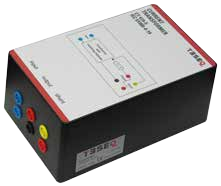 CT 419-5Current transformer, 1:1, 5 A for DM current IEC 61000-4-19 Datasheet: http://www.teseq.com/products/CT-series.php255650CT 419-TCTraceable calibration (ISO17025) for IEC 61000-4-19 requirements, order only with NSG 4060 and CT 419-597-255650CT 419-DAkkSDAkkS accredited calibration (ISO17025) for IEC 61000-4-19 requirements, order only with NSG 4060 and CT 419-598-255650